RECURSO DE REVISIÓN Sujeto obligado: Promotora para el Desarrollo MineroRecurrente: Ciudadano VigilanteExpediente: 115/2015Consejero Instructor: C.P. José Manuel Jiménez y MeléndezVisto el expediente formado con motivo del recurso de revisión número 115/2015, promovido por el usuario registrado en el sistema INFOCOAHUILA con el nombre de Ciudadano Vigilante, por la respuesta a la solicitud realizada a la Promotora para el Desarrollo Minero para el Estado de Coahuila de Zaragoza, se procede a dictar la presente resolución con base en los siguientes:ANTECEDENTESPRIMERO.- SOLICITUD. En fecha veintitrés (23) de abril del año dos mil quince (2015), el usuario registrado en el sistema INFOCOAHUILA bajo el nombre de Ciudadano Vigilante, presentó de manera electrónica la solicitud de información número de folio 00241815 dirigida a la Secretaría de Desarrollo Económico, de Coahuila de Zaragoza, misma que en fecha veintiocho (28) de abril del año dos mil quince (2015) fue turnada a la Unidad de Atención de Promotora para el Desarrollo Minero en donde se requiere la siguiente información:“Cual fue el monto de los derechos recabados por todos y cada uno de los conceptos señalados por el art 155 de la ley de haciendo del estado, respecto de los ejercicios 2012, 2013, 2014 y lo que va del 2015, precisando la cantidad total de servicios prestados, el total recabado, y cuanto era la tasa del derecho que se cobraba en cada año.”  SEGUNDO.- PRÓRROGA.- En fecha once (11) de mayo de dos mil quince (2015), el sujeto obligado, hace uso de su derecho de prórroga.TERCERO.- RESPUESTA.  En fecha diecinueve (19) de mayo de dos mil quince (2015), el sujeto obligado, da respuesta a la solicitud de información, en la que manifiesta lo siguiente:“CIUDADANO VIGILANTE SALTILLO COAHUILA Por instrucciones del LIC. MARCO ANTONIO DÁVILA MONTESINOS, Director General de Promotora para el Desarrollo Minero de Coahuila, en relación a su solicitud numero 00241815, recibida en el portal INFOMEX por la Secretaria de Desarrollo Económico, solicitud que fue canalizada a esta Promotora, en la cual requiere la siguiente información; ¨Cual fue el monto de los derechos recabados por todos y cada uno de los conceptos señalados por el art 155 de la ley de hacienda del estado, respecto de los ejercicios 2012, 2013, 2014 y lo que va del 2015, precisando la cantidad total de servicios prestados, el total recabado, y cuanto era la tasa del derecho que se cobraba en cada año¨, al respecto me permito informar a Usted lo siguiente:La Promotora para el Desarrollo Minero de Coahuila, Organismo Publico Descentralizado del Estado, tiene por objeto entre otros los siguientes:  1.	Apoyar mediante la ejecución de las acciones que le competen, la política minera local encaminada en el Plan Estatal de Desarrollo.2.	Elaborar y ejecutar, en al ámbito de su competencia programas y acciones para el fortalecimiento y la modernización de las actividades minera en el Estado.3.	Adquirir y/o enajenar carbón y otros minerales o recursos naturales en beneficio de las actividades minera en el Estado, así como implementar programas sociales y de inversión para el fortalecimiento y creación de la infraestructura pública en beneficio del Estado.4.	Diseñar e implementar programas de fortalecimiento a la industria minera estatal en lo relativo a ala exploración, extracción, financiamiento, comercialización, transporte, capacitación y asistencia técnica, así como en procesos indust6riales de valor agregado al producto.Ahora bien, del análisis a su solicitud de información, respetuosamente me permito informar a Usted que, esta Promotora no participa recabando los derechos por todos y cada uno de los conceptos señalados en el artículo 155 de la Ley de Hacienda del Estado, ya que son sujetos de este derecho las personas físicas y morales explotadoras, tratadores y comercializadores de minerales solidas, líquidos y/o gaseoso del suelo y subsuelo público y privado del Estado de Coahuila de Zaragoza.  Sin otro asunto en particular, le reitero las seguridades de mi atenta y distinguida consideración.ATENTAMENTEDIRECTOR JURÍDICO Y TITULAR DE LA UNIDAD DE TRANSPARENCIA.LIC. OSVALDO RENÉ RODRÍGUEZ RAMOS”CUARTO.- RECURSO DE REVISIÓN. En fecha veintiuno (21) de mayo del año dos mil quince (2015), fue recibido a través del sistema INFOCOAHUILA Recurso de Revisión con número de folio RR00008415 que promueve Ciudadano Vigilante en contra de la respuesta del sujeto obligado. Como motivo de su inconformidad, el recurrente señaló como agravio:“RESPUESTA OTORGADA, PUES DICEN QUE LA INFORMAICION SOLICITADA NO ES DE SU COMPETENCIA, SIN EMBARGO DE SER ASÍ DEBIERON ORIENTARME EN EL MOMENTO OPORTUNO, ADEMÁS DE QUE YA HABÍA SIDO CANALIZADA MI PETICIÓN POR OTRA UNIDAD. EN CASO DE NO SER EXISTENTE LA INFORMACIÓN NO REALIZARON EL PROCEDIMIENTO PREVISTO EN LA LEY.” QUINTO. TURNO. Derivado de la interposición del recurso de revisión, en fecha veintiuno (21) de mayo de dos mil quince (2015), el Secretario Técnico de este Instituto, mediante oficio ICAI-716/15, con fundamento en el artículo 57 fracción XVI de la Ley del Instituto Coahuilense de Acceso a la Información Pública; y artículos 4 fracción V, 34, 36 fracciones III, XIV y XXVII del Reglamento Interior del Instituto Coahuilense de Acceso a la Información Pública, registró el aludido recurso bajo el número de expediente 115/2015 y lo turnó para los efectos legales correspondientes al Consejero Contador Público José Manuel Jiménez y Meléndez, quien fungiría como instructor.SEXTO. ADMISIÓN Y VISTA PARA LA CONTESTACIÓN. El día veintidós (22) de mayo del año dos mil quince (2015), el Consejero Instructor, Contador Público José Manuel Jiménez y Meléndez, con fundamento en los artículos 146 fracción IV y 126 de la Ley de Acceso a la Información Pública y Protección de Datos Personales para el Estado de Coahuila de Zaragoza, admitió a trámite el recurso de revisión. Además, dio vista al Sujeto Obligado, para que mediante contestación fundada y motivada, manifestara lo que a su derecho convenga.Mediante oficio recibido por el sujeto obligado el día veintinueve (29) de mayo de dos mil quince (2015), el Secretario Técnico del Instituto, comunicó a la Promotora para el Desarrollo Minero del Estado de Coahuila de Zaragoza para que formulara su contestación dentro de los cinco (5) días contados a partir del día siguiente a aquel en que surtía efectos la notificación del acuerdo de admisión.SÉPTIMO. RECEPCIÓN DE LA CONTESTACIÓN. En fecha tres (03) de junio de dos mil quince (2015) el sujeto obligado dio contestación al presente recurso mediante oficio firmado por el titular de la Unidad de Transparencia de la Promotora para el Desarrollo Mineo del Estado de Coahuila de Zaragoza, en el que manifiesta lo siguiente:Se adjunta Oficio PRODEMI/DG/266/15 el cual da contestación al Recurso de Revisión con expediente 115/2015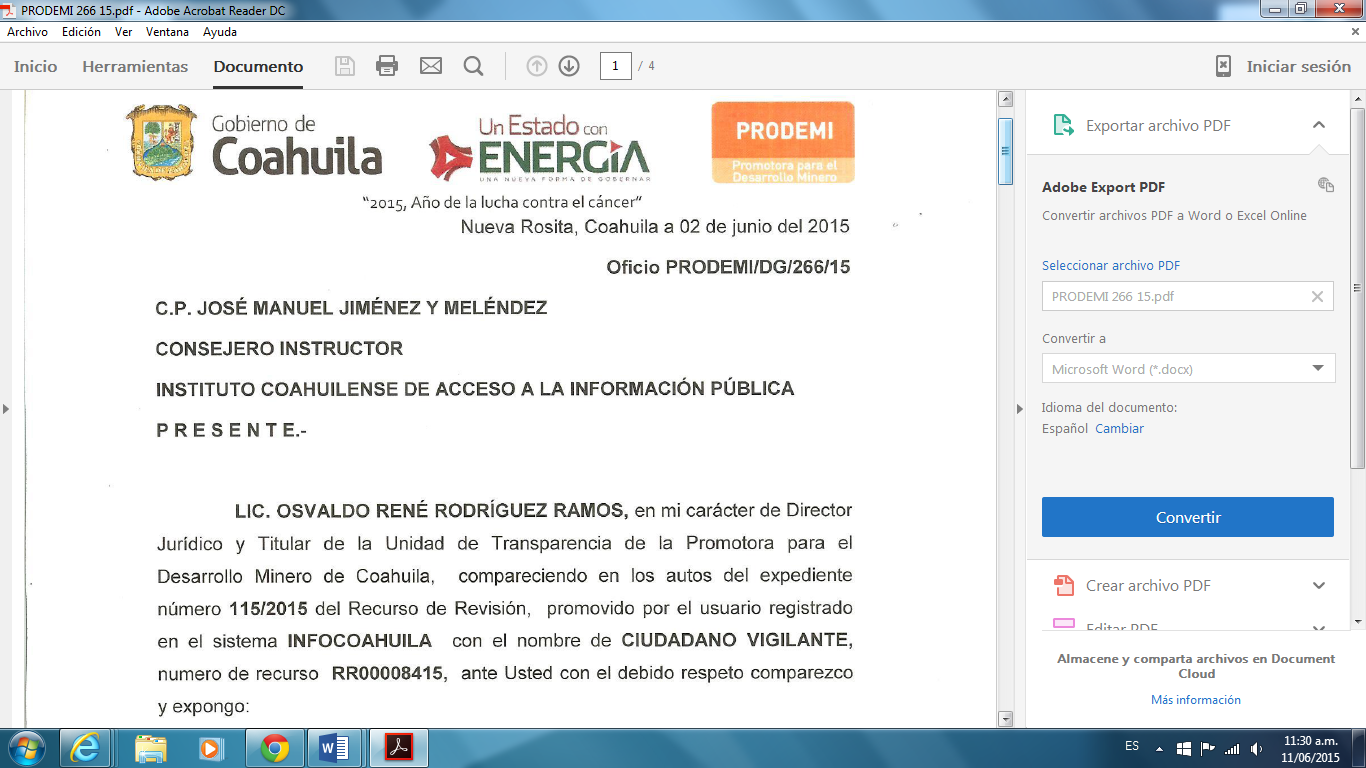 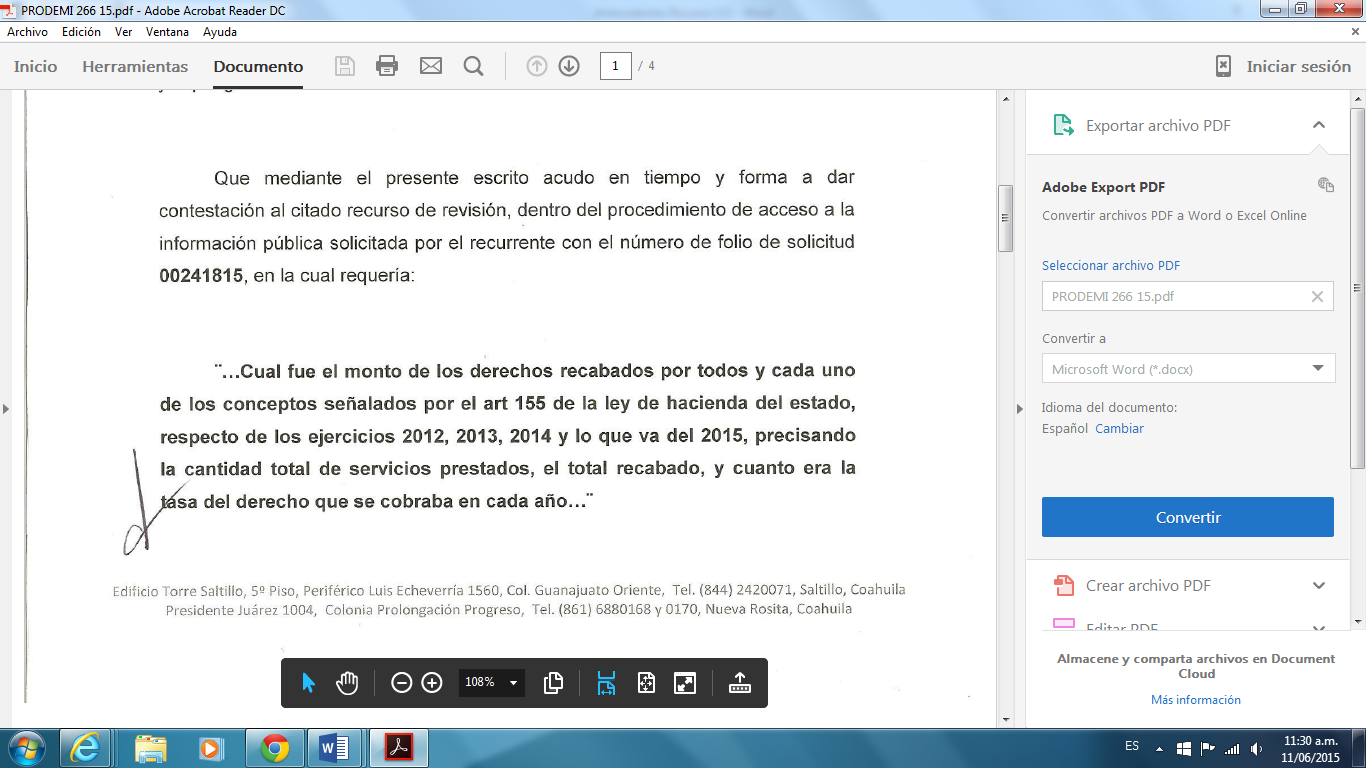 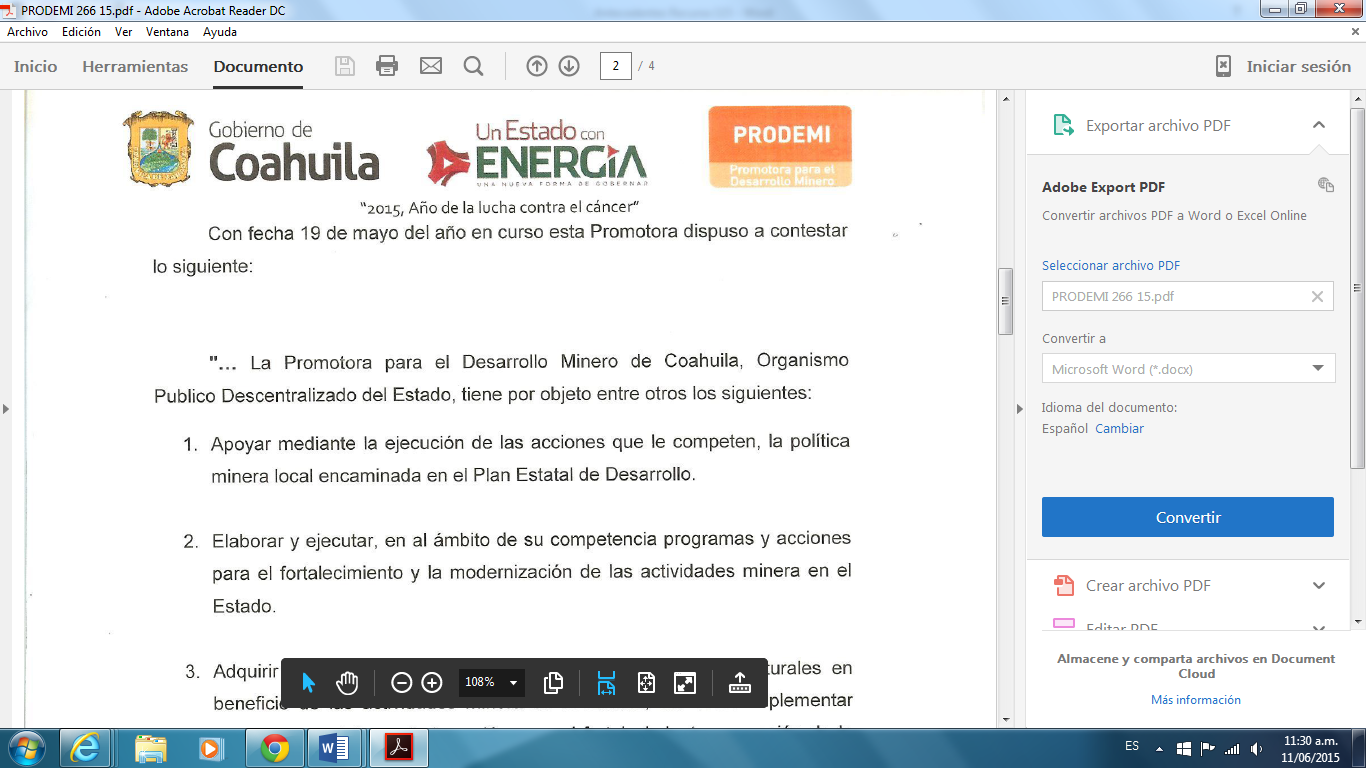 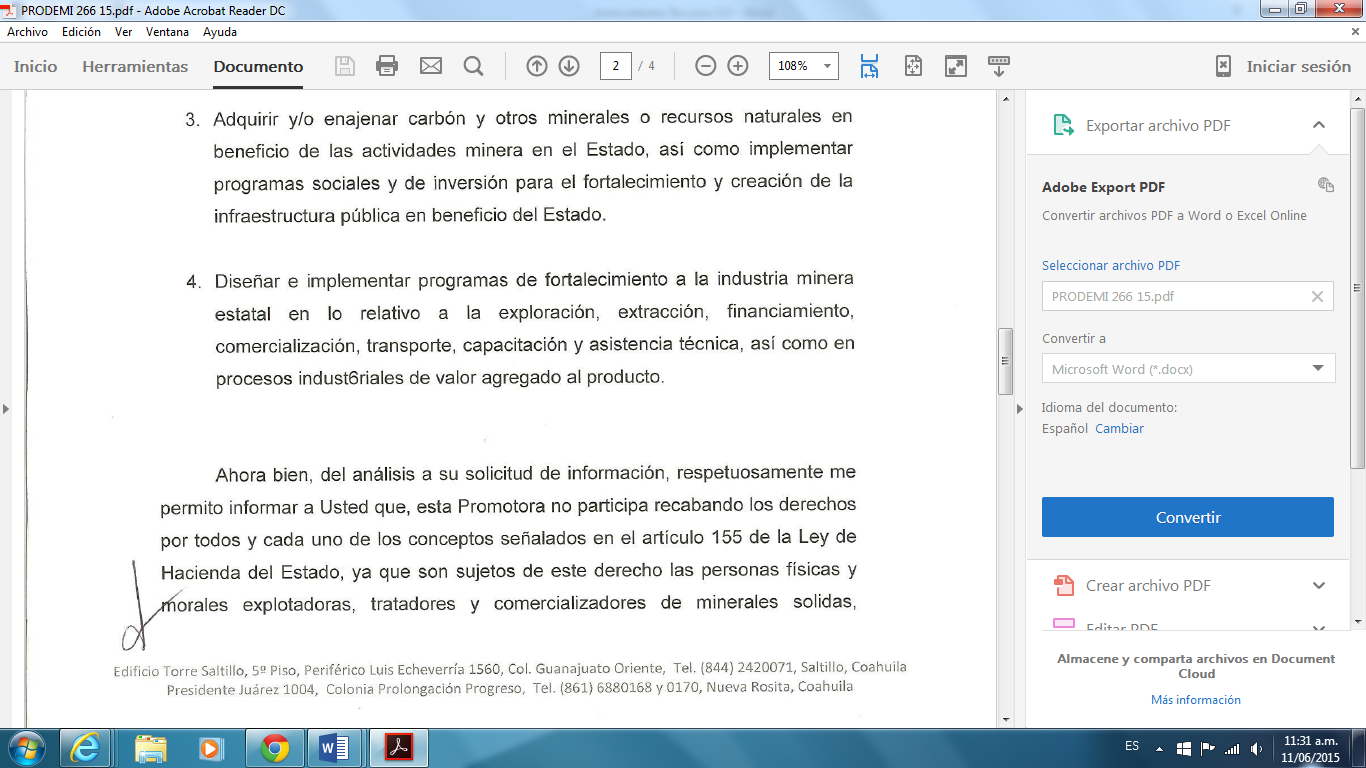 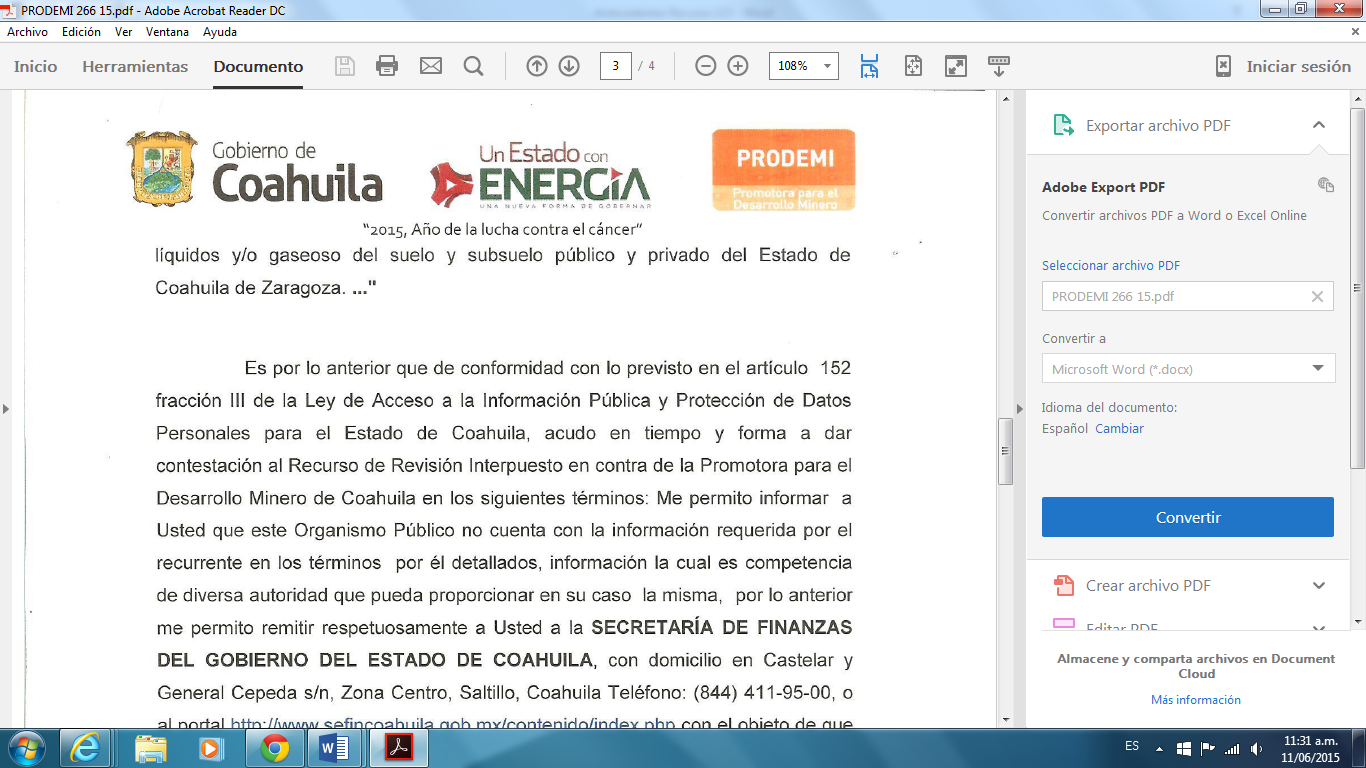 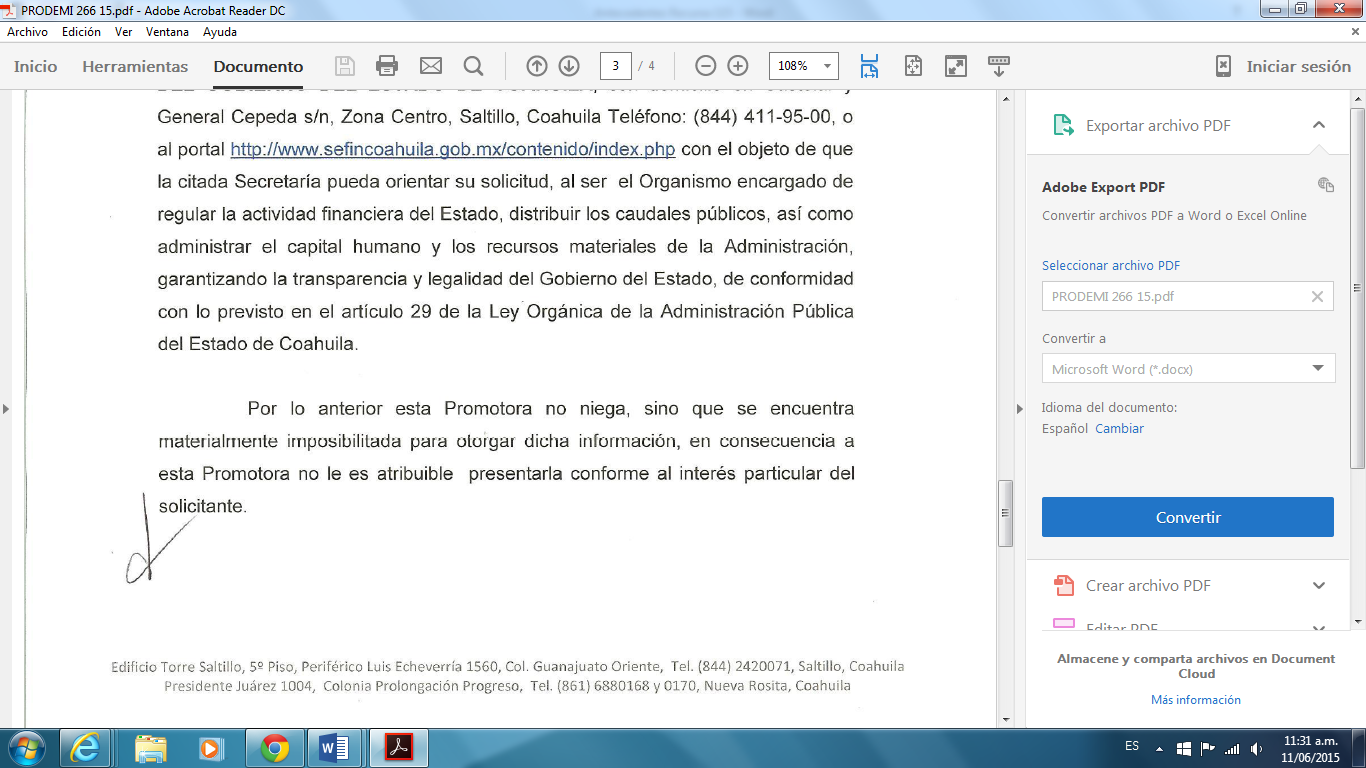 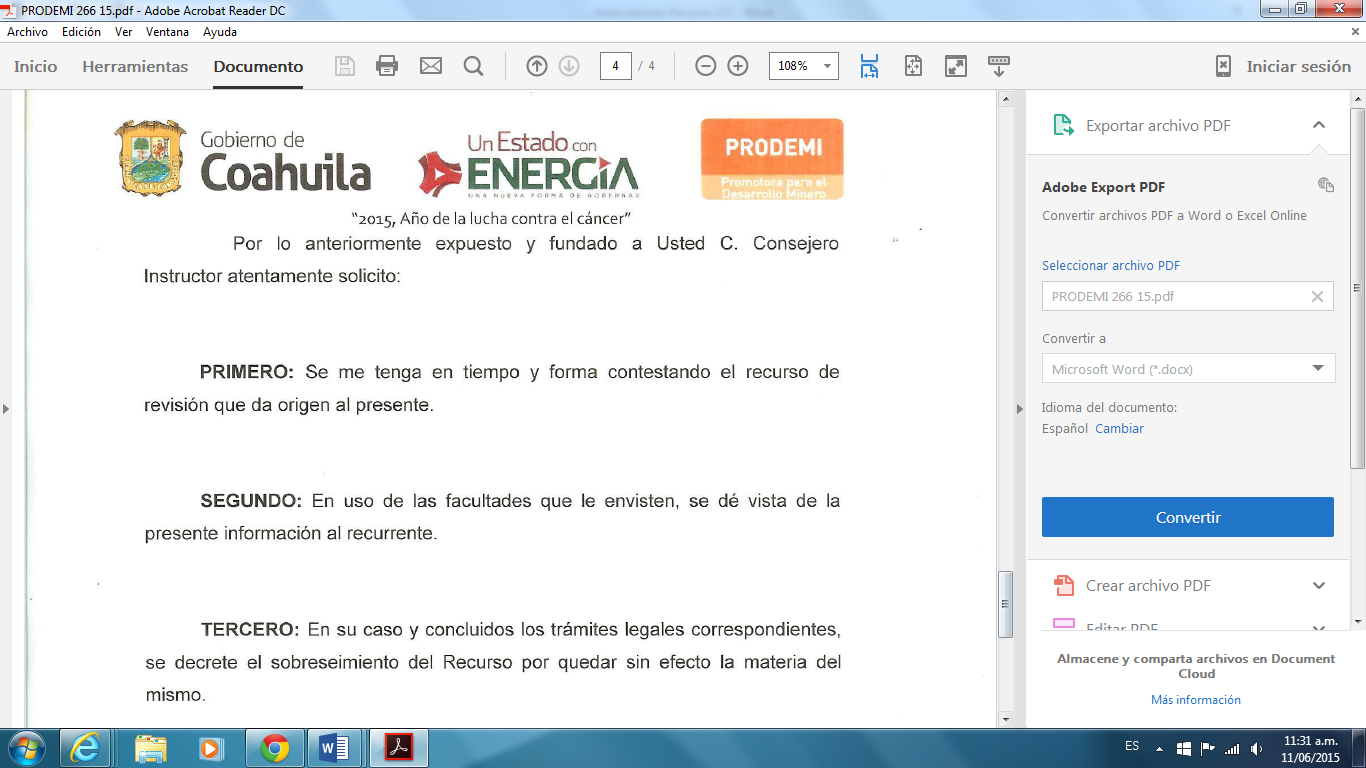 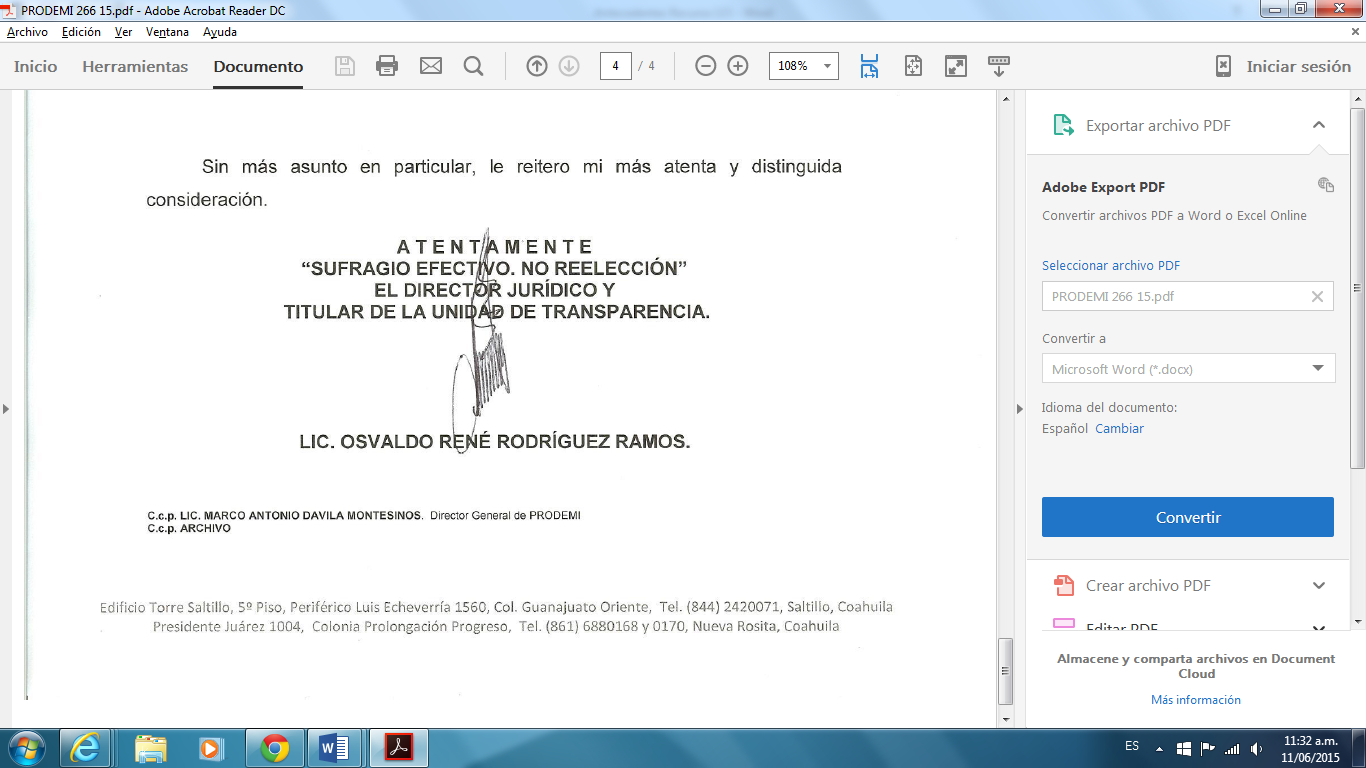 CONSIDERANDOSPRIMERO. Es competente el Consejo General de este Instituto para conocer del presente asunto, de conformidad con lo dispuesto en los artículos 6 fracción IV de la Constitución Política de los Estados Unidos Mexicanos; 7 primer párrafo y cuarto párrafo fracciones I, II, y VII, de la Constitución Política del Estado Libre y Soberano de Coahuila de Zaragoza; 4, 10, 31 y 40 fracción II inciso 4 de la Ley del Instituto Coahuilense de Acceso a la Información Pública, así como los artículos 120, 121, 122, 123, 124 y 126 de la Ley de Acceso a la Información Pública y Protección de Datos Personales para el Estado de Coahuila. Lo anterior en virtud de que la presente controversia planteada es en materia de acceso a la información pública.SEGUNDO. Previo al estudio de los agravios que expresa el inconforme, corresponde hacerlo respecto a las causales de improcedencia o sobreseimiento que hagan valer las partes o se adviertan de oficio por ser una cuestión de orden público y de estudio preferente.El artículo 148 de la Ley de Acceso a la Información Pública y Protección de Datos Personales para el Estado de Coahuila, dispone que "toda persona podrá interponer por sí o a través de su representante legal, el recurso de revisión mediante escrito libre o a través de los formatos establecidos por el Instituto para tal efecto o por medio del sistema electrónico habilitado para tal fin, dentro de los veinte días siguientes, contados a partir de: I.- La notificación de la respuesta a su solicitud de información, o II.- El vencimiento del plazo para la entrega de la respuesta de la solicitud de información, cuando dicha respuesta no hubiere sido entregada".El recurrente presentó solicitud de acceso a la información en fecha veintitrés (23) de abril del año dos mil quince (2015). El sujeto obligado, después de solicitar prórroga debió emitir su respuesta a más tardar el día catorce (14) de mayo de año dos mil quince (2015), y en virtud que la misma fue respondida en fecha diecinueve (19) de mayo del mismo año, el plazo de veinte días, para la interposición del recurso de revisión señalado en el artículo 148 fracción I del  multicitado ordenamiento inició a partir del día veinte (20) de mayo del mismo año, que es el día hábil siguiente de la notificación de la  respuesta a la solicitud de información y concluía el día diecisiete (17) de junio del dos mil quince (2015), y en virtud que el recurso de revisión fue interpuesto ante este Instituto el día veintiuno (21) de mayo de dos mil quince (2015), según se advierte del acuse que genera el sistema electrónico INFOCOAHUILA, se establece que el mismo ha sido presentado en tiempo.TERCERO. Previo al estudio de los agravios que expresa el inconforme, corresponde hacerlo respecto a las causales de improcedencia o sobreseimiento que hagan valer las partes o se adviertan de oficio por ser una cuestión de orden público y de estudio preferente.Al no advertirse ninguna causal de improcedencia o sobreseimiento ni alegarse ninguna por parte del sujeto obligado, es procedente estudiar los agravios planteados por el recurrente  o lo que este Instituto supla en términos del artículo 125 de la Ley de Acceso a la Información Pública y Protección de Datos Personales para el Estado de Coahuila.CUARTO.- Ciudadano Vigilante presentó solicitud de información ante la promotora para el Desarrollo Minero en la cual solicita, cual fue el monto de los derechos recabados por todos y cada uno de los conceptos señalados por el art 155 de la ley de haciendo del estado, respecto de los ejercicios 2012, 2013, 2014 y lo que va del 2015, precisando la cantidad total de servicios prestados, el total recabado, y cuanto era la tasa del derecho que se cobraba en cada año.”  En respuesta a lo anterior, el sujeto obligado manifiesta que la Promotora no participa recabando los derechos por todos y cada uno de los conceptos señalados en el artículo 155 de la Ley de Hacienda del Estado, ya que son sujetos de este derecho las personas físicas y morales explotadoras, tratadores y comercializadores de minerales solidas, líquidos y/o gaseoso del suelo y subsuelo público y privado del Estado de Coahuila de Zaragoza.Inconforme con la respuesta, el solicitante interpone Recurso de Revisión manifestando como agravio que no se le orientó en el momento oportuno además de no declarar en su caso la inexistencia debidamente.En contestación por parte del sujeto obligado al presente recurso de revisión, el sujeto obligado confirma su respuesta a la solicitud de información.En relación con lo anterior la Ley de Acceso a la Información Pública y Protección de Datos Personales para el Estado de Coahuila, establece lo siguiente:Artículo 132. Cuando la información solicitada no sea competencia del sujeto obligado ante el cual se presentó la solicitud de acceso, en razón de las atribuciones o funciones conferidas conforme a la normatividad aplicable, la unidad de atención, en un plazo máximo de cinco días contados a partir de que se presentó la solicitud, remitirá a la unidad de atención del sujeto obligado que, de acuerdo a la normatividad aplicable, genere la información y lo hará del conocimiento del solicitante, orientándolo con la información de contacto de la unidad de atención a quien se remitió la solicitud.En estos casos, el plazo a que se refiere el artículo 136, para responder la solicitud, se computará a partir de que la unidad de atención competente la reciba.En el presente caso el sujeto obligado no cumple con el procedimiento establecido ya que no remite a la unidad de atención del sujeto obligado competente la solicitud de información, ni orienta debidamente al solicitante, por lo que este Instituto considera procedente modificar la respuesta del sujeto obligado para efecto de que reponga el procedimiento remitiendo a la unidad de atención competente la solicitud presentada y oriente al ciudadano con la información del contacto de la unidad de atención a quien se remitió.Por lo expuesto y fundado el Consejo General de este InstitutoRESUELVEPRIMERO.- Con fundamento en lo establecido en los artículos 7 y 8 de la Constitución Política del Estado de Coahuila de Zaragoza, 4, 10, 31 fracciones I y II, 40 fracción II, inciso 4 de la Ley del Instituto Coahuilense de Acceso a la Información Pública, 153 fracción II de la Ley de Acceso a la Información Pública y Protección de Datos Personales para el Estado de Coahuila de Zaragoza, se MODIFICA la respuesta en términos del considerando cuarto de la presente resolución.  SEGUNDO.- Se instruye al sujeto obligado para que dé cumplimiento a la presente resolución dentro de los diez días hábiles siguientes al de la fecha en que surta efectos la notificación de la presente resolución; lo anterior con fundamento en el artículo 154 fracción III de la Ley de Acceso a la Información Pública y Protección de Datos Personales para el Estado de Coahuila de Zaragoza.TERCERO.- Con fundamento en el artículo 163 de la Ley de Acceso a la Información Pública y Protección de Datos Personales para el Estado de Coahuila de Zaragoza, se instruye al sujeto obligado en el presente asunto para que en un plazo no mayor a diez días hábiles, contados a partir de que se dé cumplimiento a la resolución, informe sobre el cumplimiento de la presente y remita a este Instituto los documentos que acrediten fehacientemente la entrega de la información, precisándosele que de conformidad con los Lineamientos para Dictaminar el Cumplimiento o Incumplimiento de las Resoluciones de los Recursos de Revisión del Instituto Coahuilense de Acceso a la Información Pública, dicha documentación será sujeta de estudio y Dictamen que evalúe el efectivo cumplimiento de lo aquí ordenado.En caso de incumplimiento de la presente resolución el Instituto deberá proceder conforme al artículo 167 de la ley de la materia.CUARTO. Con fundamento en el artículo 135 de la Ley de Acceso a la Información Pública y Protección de Datos Personales para el Estado de Coahuila, NOTIFÍQUESE a las partes la presente resolución..Así lo resolvieron por unanimidad, los Consejeros del Instituto Coahuilense de Acceso a la Información Pública, C.P. José Manuel Jiménez y Meléndez, Lic. Teresa Guajardo Berlanga, Lic. Alfonso Raúl Villarreal Barrera, Lic. Jesús Homero Flores Mier y Licenciado Luis González Briseño, siendo consejero instructor el primero de los mencionados, en sesión ordinaria celebrada el día treinta (30) de junio de dos mil quince (2015), en el municipio de Castaños, Coahuila de Zaragoza, ante la fe del Secretario Técnico, Javier Diez de Urdanivia del Valle, quien certifica y da fe de todo lo actuado.      	***HOJA DE FIRMAS DE LA RESOLUCIÓN DEL RECURSO DE REVISIÓN NÚMERO DE EXPEDIENTE 115/2015. CONSEJERO INSTRUCTOR Y PONENTE.- C.P. JOSÉ MANUEL JIMÉNEZ Y MELÉNDEZ.***C.P. JOSÉ MANUEL JIMÉNEZ Y MELÉNDEZCONSEJERO INSTRUCTORLIC. JESÚS HOMERO FLORES MIERCONSEJERO PRESIDENTELIC. ALFONSO RAÚL VILLARREAL BARRERACONSEJEROLIC. TERESA GUAJARDO BERLANGACONSEJEROLIC. LUIS GONZÁLEZ BRISEÑOCONSEJEROLIC. JAVIER DIEZ DE URDANIVIA DEL VALLESECRETARIO TÉCNICO